Kedves Szülők!Sajnos a járványügyi helyzet még nem teszi lehetővé, hogy a szokásos módon tudjuk Önöket az óvodákban úgynevezett nyitott napon fogadni, hogy betekintést nyerjenek mindennapi életünkbe. A nyílt napokon való részévételhez regisztrációs szükséges, mely regisztrációs oldalakra az alábbi linkeken keresztül lehet kapcsolódni. Kérjük, hogy adataikat pontosan töltsék ki, valamint azt, hogy olyan családok regisztráljanak, akiknek még nem járt hozzánk gyermeke – megadva azoknak a szülőknek a lehetőséget, akik most fognak az intézménnyel, óvodai neveléssel megismerkedni. Szintén megkérjük Önöket, hogy olvassák el Házirendünket, az óvodákról készült ismertetőket, mert azokból már rengeteg információ megtudható.Mindenkinek jó ismerkedést kívánok!Köszönettel és üdvözlettel:Katinszki IldikóintézményvezetőLovas úti telephelyhttps://forms.gle/qDYdbUwKkX82Y6Cr7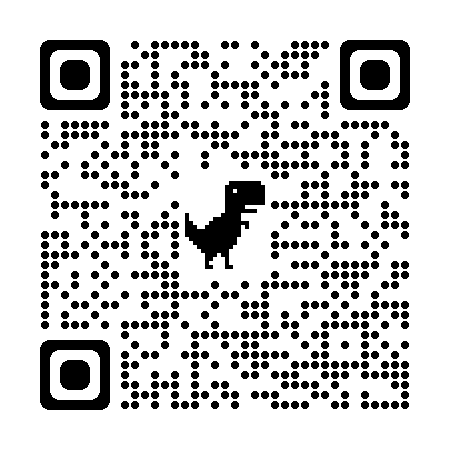 Dísz téri telephelyhttps://forms.gle/T4afakFxVDQ1nLgY6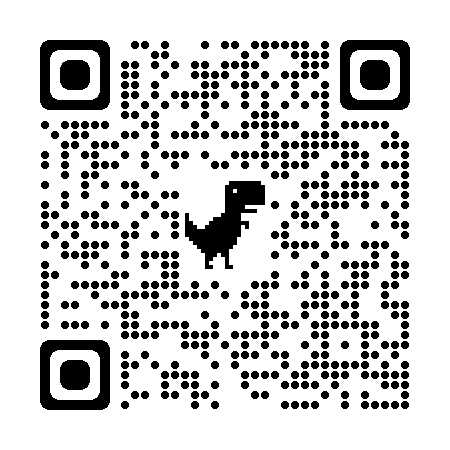 Nyárs utcai telephelyhttps://forms.gle/t7hamfc8e8pkybCe8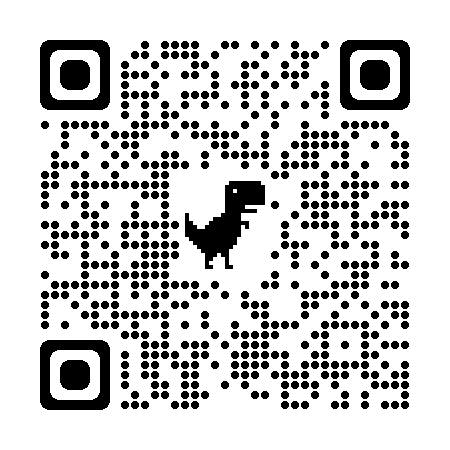 Mészáros utcai telephelyhttps://forms.gle/TaNqECWkvZw65C1G7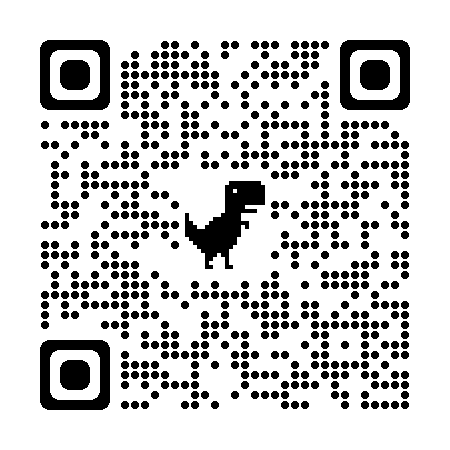 Iskola utcai telephelyhttps://forms.gle/4YNmMCd387r6oUp97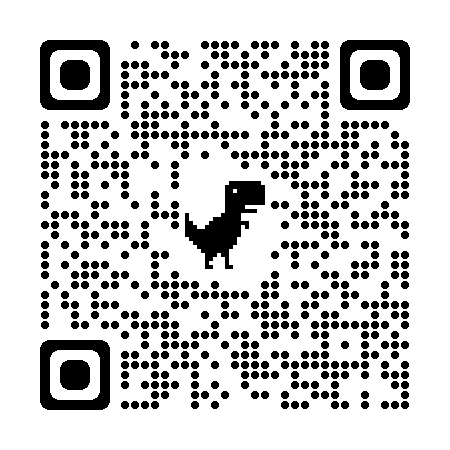 Toldy Ferenc utcai telephelyhttps://forms.gle/sQFxQWkieUjQPaBf8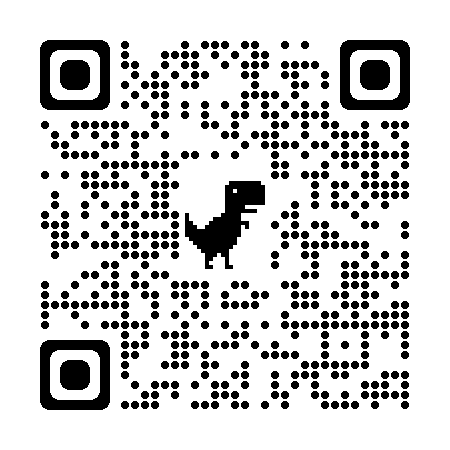 